PurposeThe standards elaborations (SEs) support teachers to connect curriculum to evidence in assessment so that students are assessed on what they have had the opportunity to learn. The SEs can be used to:make consistent and comparable judgments, on a five-point scale, about the evidence of learning in a folio of student work across a year/banddevelop task-specific standards (or marking guides) for individual assessment tasksquality assure planning documents to ensure coverage of the achievement standard across a year/band.StructureThe SEs have been developed using the Australian Curriculum achievement standard. The achievement standard for Technologies describes what students are expected to know and be able to do at the end of each year. Teachers use the SEs during and at the end of a teaching period to make on-balance judgments about the qualities in student work that demonstrate the depth and breadth of their learning.In Queensland, the achievement standard represents the C standard — a sound level of knowledge and understanding of the content, and application of skills. The SEs are presented in a matrix where the discernible differences and/or degrees of quality between each performance level are highlighted. Teachers match these discernible differences and/or degrees of quality to characteristics of student work to make judgments across a five-point scale.In Years 5–6 the Learning area achievement standard may be used to assess within and across the Technologies subjects.Years 5–6  standard elaborations* sub-strand assessed within Technologies contexts for this level © State of Queensland (QCAA) 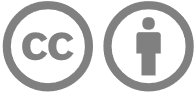 Licence: https://creativecommons.org/licenses/by/4.0 | Copyright notice: www.qcaa.qld.edu.au/copyright — lists the full terms and conditions, which specify certain exceptions to the licence. | Attribution: (include the link): © State of Queensland (QCAA) 2023Unless otherwise indicated material from Australian Curriculum is © ACARA 2010–present, licensed under CC BY 4.0. For the latest information and additional terms of use, please check the Australian Curriculum website and its copyright notice.Years 5–6 standard elaborations — 
Australian Curriculum : Years 5–6 Australian Curriculum:  achievement standardBy the end of Year 6 students explain how people design products, services and environments to meet the needs of communities, including sustainability. For each of the 3 prescribed technologies contexts students explain how the features of technologies impact on design decisions and they create designed solutions. They process data and show how digital systems represent data, design algorithms involving complex branching and iteration, and implement them as visual programs including variables. They select and justify design ideas and solutions against design criteria. Students share and communicate ideas or content to an audience using technical terms, graphical representation techniques and appropriate digital tools. They develop project plans, including production processes, and select technologies and techniques to safely produce designed or digital solutions. Students securely access and use multiple digital systems and describe their components and how they interact to process and transmit data. They identify their digital footprint and recognise its permanence.Source: Australian Curriculum, Assessment and Reporting Authority (ACARA), Australian Curriculum Version 9.0  for Foundation–10 https://v9.australiancurriculum.edu.au/f-10-curriculum/learning-areas/design-and-technologies_digital-technologies/year-5?view=quick&detailed-content-descriptions=0&hide-ccp=0&hide-gc=0&side-by-side=1&strands-start-index=0&subjects-start-index=0ABCDEThe folio of student work contains evidence of the following:The folio of student work contains evidence of the following:The folio of student work contains evidence of the following:The folio of student work contains evidence of the following:The folio of student work contains evidence of the following:Knowledge and understandingTechnologies 
and societydiscerning explanation of how people design products, services and environments to meet the needs of communities, including sustainability detailed explanation of how people design products, services and environments to meet the needs of communities, including sustainabilityexplanation of how people design products, services and environments to meet the needs of communities, including sustainabilitydescription of how people design products, services and environments to meet the needs of communities, including sustainabilitystatement/s about how people design products, services and environmentsKnowledge and understandingTechnologies contextsdiscerning explanation of how the features of technologies impact on design decisions for each of the 3 prescribed technologies contexts:Engineering principles and systemsFood and fibre production; Food specialisationsMaterials and technologies specialisationsdetailed explanation of how the features of technologies impact on design decisions for each of the 3 prescribed technologies contexts:Engineering principles and systemsFood and fibre production; Food specialisationsMaterials and technologies specialisationsexplanation of how the features of technologies impact on design decisions for each of the 3 prescribed technologies contexts:Engineering principles and systemsFood and fibre production; Food specialisationsMaterials and technologies specialisationsdescription of the features of technologies that impact on design decisions for each of the 3 prescribed technologies contexts:Engineering principles and systemsFood and fibre production; Food specialisationsMaterials and technologies specialisationsstatement/s about the features of technologies for one or more of the 3 prescribed technologies contexts:Engineering principles and systemsFood and fibre production; Food specialisationsMaterials and technologies specialisationsKnowledge and understandingDigital systemssecure access and proficient use of multiple digital systemssecure access and effective use of multiple digital systemssecure access and use of multiple digital systemssecure access and guided use of multiple digital systems secure access and directed use of multiple digital systems Knowledge and understandingDigital systemscomprehensive description of components of digital systems and how they interact to process and transmit datadetailed description of components of digital systems and how they interact to process and transmit datadescription of components of digital systems and how they interact to process and transmit dataidentification of components of digital systems and/or how they interact to process and transmit datastatement/s about components of digital systemsKnowledge and understandingData representationproficient:data processingdemonstration of how digital systems represent dataeffective:data processingdemonstration of how digital systems represent datadata processingdemonstration of how digital systems represent dataguided data processingpartial demonstration of how digital systems represent datadirected data processingvariable demonstration of how digital systems represent dataProcesses and production skillsInvestigating and defining*Processes and production skillsGenerating and designingreasoned design of algorithms involving complex branching and iterationlogical design of algorithms involving complex branching and iterationdesign of algorithms involving complex branching and iterationguided design of algorithms involving complex branching and/or iterationdirected design of algorithmsProcesses and production skillsGenerating and designingsharing and communication of considered ideas or content to an audience through the:use of technical termscomprehensive use of graphical representation techniquesproficient use of appropriate digital toolssharing and communication of effective ideas or content to an audience through the:use of technical termsdetailed use of graphical representation techniqueseffective use of appropriate digital toolssharing and communication of ideas or content to an audience through the use of:technical termsgraphical representation techniquesappropriate digital toolssharing and communication of superficial ideas or content to an audience through the:use of technical termssimple use of graphical representation techniquessimple use of appropriate digital toolsstatement/s about design ideas or content to an audience through the:basic use of graphical representation techniques and/orsporadic use of appropriate digital toolsProcesses and production skillsProducing and implementingcreation of proficient designed solutions for each of the 3 prescribed technologies contexts:Engineering principles and systemsFood and fibre production; Food specialisationsMaterials and technologies specialisationscreation of effective designed solutions for each of the 3 prescribed technologies contexts:Engineering principles and systemsFood and fibre production; Food specialisationsMaterials and technologies specialisationscreation of designed solutions for each of the 3prescribed technologies contexts:Engineering principles and systemsFood and fibre production; Food specialisationsMaterials and technologies specialisationscreation of aspects of designed solutions for each of the 3 prescribed technologies contexts:Engineering principles and systemsFood and fibre production; Food specialisationsMaterials and technologies specialisationscreation of fragmented designed solutions for one or more of the 3 prescribed technologies contexts:Engineering principles and systemsFood and fibre production; Food specialisationsMaterials and technologies specialisationsProcesses and production skillsProducing and implementingpurposeful selection of technologies and techniques to proficiently and safely produce designed or digital solutionseffective selection of technologies and techniques to effectively and safely produce designed or digital solutionsselection of technologies and techniques to safely produce designed or digital solutionsguided selection of technologies and techniques to safely produce simple designed or digital solutionsdirected selection of technologies and techniques to safely produce basic designed or digital solutionsProcesses and production skillsProducing and implementingproficient implementation of algorithms involving branching and iteration as visual programs including variableseffective implementation of algorithms involving branching and iteration as visual programs including variablesimplementation of algorithms involving branching and iteration as visual programs including variablesguided implementation of algorithms involving branching and/or iteration as visual programs including variablesdirected implementation of algorithmsProcesses and production skillsEvaluatingselection and discerning justification of design ideas and solutions against design criteriaselection and detailed justification of design ideas and solutions against design criteriaselection and justification of design ideas and solutions against design criteriaselection and description of design ideas and solutionsselection and statement/s about design ideas and solutionsProcesses and production skillsCollaborating and managingdevelopment of comprehensive project plans including production processesdevelopment of detailed project plans including production processesdevelopment of project plans including production processesguided development of simple project plans including production processesdirected development of basic project plansProcesses and production skillsPrivacy and securityidentification of their digital footprint and discerning recognition of its permanence.identification of their digital footprint and logical recognition of its permanence.identification of their digital footprint and recognition of its permanence.partial identification of their digital footprint and guided recognition of its permanence.statement/s about their digital footprint.Keyshading emphasises the qualities that discriminate between the A–E descriptors